PATTO FORMATIVO STUDENTEMODULO DI ADESIONE ALLE ATTIVITA’ DI PCTO (Percorsi per le Competenze Trasversali e l’Orientamento)Il/a sottoscritto/a .................................................nato/a………………….il…………….residentea………………….in via/piazza……………………………………………………….. frequentantela classe ………………………..sez.………………….. in procinto di frequentare attivitàdi alternanza scuola lavoro nel triennio 2023/2024 – 2025/2026 presso la strutture ospitantiDICHIARA- di essere a conoscenza che le attività che andrà a svolgere costituiscono parte integrantedel percorso formativo;- di essere a conoscenza che la partecipazione al progetto di alternanza scuola lavoronon comporta alcun legame diretto tra il sottoscritto e la struttura ospitante in questionee che ogni rapporto con la struttura ospitante stessa cesserà al termine di questoperiodo;- di essere a conoscenza delle norme comportamentali previste dal C.C.N.L., le normeantinfortunistiche e quelle in materia di privacy;- di essere consapevole che durante i periodi dedicati ai percorsi è soggetto alle norme stabilite nel regolamento degli studenti dell’istituzione scolastica di appartenenza, nonchéalle regole di comportamento, funzionali e organizzative della struttura ospitante;- di essere a conoscenza che, nel caso si dovessero verificare episodi di particolaregravità, in accordo con la struttura ospitante si procederà in qualsiasi momento allasospensione dell’esperienza di alternanza;- di essere a conoscenza che nessun compenso o indennizzo di qualsiasi natura gli èdovuto in conseguenza della sua partecipazione al programma di PCTO;- di essere a conoscenza che l’esperienza di PCTO non comporta impegnodi assunzione presente o futuro da parte della struttura ospitante;- di essere a conoscenza delle coperture assicurative sia per i trasferimenti alla sede disvolgimento delle attività di alternanza scuola lavoro che per la permanenza nellastruttura ospitante.SI IMPEGNA- a rispettare rigorosamente gli orari stabiliti dalla struttura ospitante per lo svolgimentodelle attività di alternanza scuola lavoro;- a seguire le indicazioni dei tutor e fare riferimento ad essi per qualsiasi esigenza oevenienza;- ad avvisare tempestivamente sia la struttura ospitante che l’istituzione scolastica seimpossibilitato a recarsi nel luogo del tirocinio;- a presentare idonea certificazione in caso di malattia;- a tenere un comportamento rispettoso nei riguardi di tutte le persone con lequali verrà a contatto presso la struttura ospitante;- a completare in tutte le sue parti, l'apposito registro di presenza presso la strutturaospitante;- a comunicare tempestivamente e preventivamente al coordinatore del corso eventualitrasferte al di fuori della sede di svolgimento delle attività di alternanza scuola lavoroper fiere, visite presso altre strutture del gruppo della struttura ospitante ecc.;- a raggiungere autonomamente la sede del soggetto ospitante in cui si svolgeràl’attività di PCTO;- ad adottare per tutta la durata delle attività di PCTO le norme comportamentalipreviste dal C.C.N.L.;- ad osservare gli orari e i regolamenti interni della struttura, le norme antinfortunistiche,sulla sicurezza e quelle in materia di privacy.Data ................................................                                                                             Firma studente ..........................................I sottoscritti  ……………………………………………………………........................................ soggetti esercenti la patria potestà dell'alunno………………………………………………….dichiarano di aver preso visione di quanto riportato nella presente nota e di autorizzare lo/la studente/ssa …………………………………………… a partecipare alle attività previste dal progetto nel corso del triennio indicato.  Firma  genitori ..................................………………………………………….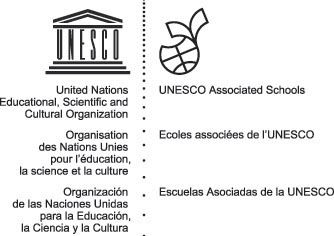 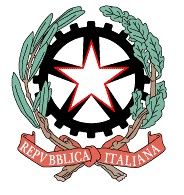 MINISTERO DELL’ISTRUZIONEUfficio Scolastico Regionale per il Lazio I.I.S.“CROCE-ALERAMO”LICEO SCIENTIFICO, LINGUISTICO, SPORTIVOSERVIZI SOCIO-SANITARI E CORSI PER GLI ADULTI, TECNICO ECONOMICOCentrale (licei e corso serale):Viale Battista Bardanzellu, 7 – 00155  RomaTecnico economico – Liceo Linguistico: Via Sommovigo, 40Servizi Socio-Sanitari: Via G. Capellini  Tel. +39 06 121122925 – C.F. 97846620587 – Codice Univoco Fatturazione UFIMK8RMIS113003@istruzione.it  –  RMIS113003@pec.istruzione.it  –   http://www.crocealeramo.edu.it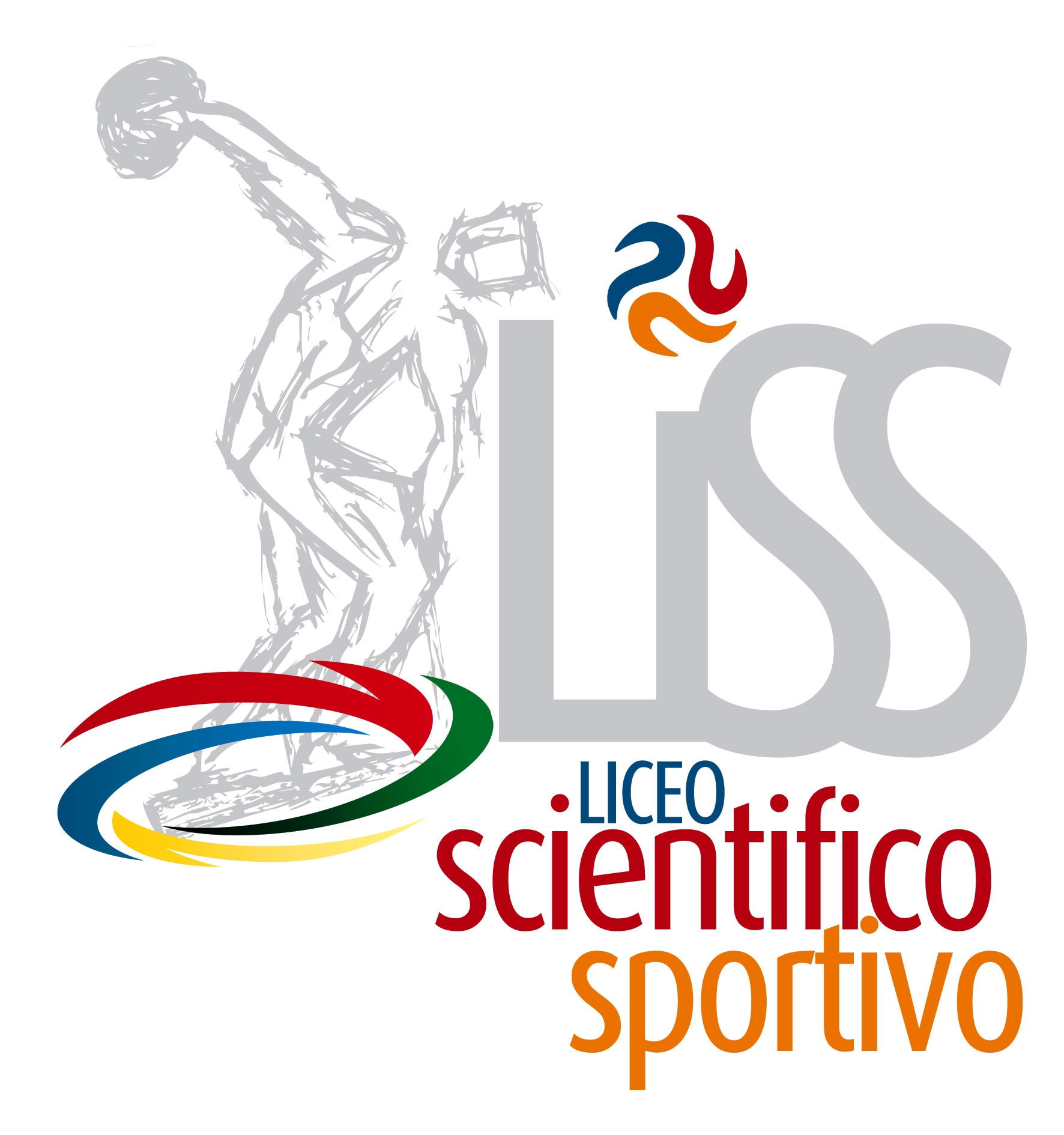 